Appendix 4.1Key Contacts and Escalation Process & ContactsChildren’s Services, Herts Young Homeless and the Ten Housing Authorities within Hertfordshire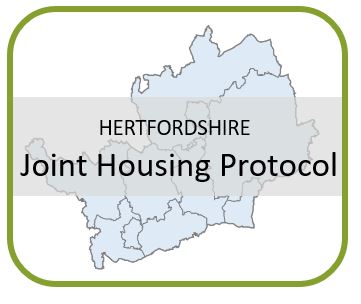 The appendix below sets out the JHP Contacts and the JHP Escalation Process & Contacts within Children’s Service, the ten Housing Authorities and Herts Young Homeless.Please note that as each Children’s Services Directorate and as each Borough/District Housing Authority will vary in staffing structure and size, the number of JHP contacts, their job tiles and roles and the escalation contacts and process will also differ accordingly.Hertfordshire Children’s ServicesAssessment ServiceVulnerable Families, Intentionally Homeless Families and Ineligible Families (NRPF)North Herts TeamStevenage TeamWelwyn and Hatfield TeamHertsmere TeamBroxbourne TeamEast Herts TeamThree Rivers TeamWatford TeamDacorum TeamSt Albans TeamJHP Escalation Process and ContactsFamily Safeguarding Service (East)Vulnerable Families, Intentionally Homeless Families and Ineligible Families (NRPF)Bishop Stortford and Rural TeamBroxbourne and Hoddesdon TeamHertford and Ware TeamWaltham Cross and Cheshunt TeamWelwyn 1 TeamNorth Herts 1 TeamNorth Herts 2 TeamStevenage North TeamStevenage South TeamWelwyn 2 TeamJHP Escalation Process and ContactsFamily Safeguarding Service (West)Vulnerable Families, Intentionally Homeless Families and Ineligible Families (NRPF)Dacorum East TeamDacorum South TeamRural and West Hemel TeamWatford 1 TeamWatford 2 TeamHertsmere 1 TeamHertsmere 2 TeamThree Rivers TeamCentral Watford and Bushey TeamSt Albans 1 TeamSt Albans 2 TeamJHP Escalation Process and ContactsIntensive Family Support ServiceVulnerable Families and Intentionally Homeless FamiliesNorth Herts and Stevenage TeamEasts Herts and Broxbourne TeamWelwyn Hatfield and Hertsmere TeamWatford and Three Rivers TeamDacorum and St Albans TeamFamilies First, Homelessness Prevention TeamJHP Escalation Process and ContactsChildren Looked After and Care Leaver ServicesChildren Looked After Aged 16 & 17 and Young People Leaving CareChildren Looked After Team - OneChildren Looked After Team – TwoChildren Looked After Team – ThreeChildren Looked After Team - FourChildren Looked After Team - FiveChildren Looked After Team - SixCare Leavers Team OneCare Leavers Team TwoCare Leavers Team ThreeCare Leavers Team FourJHP Escalation Process and ContactsChildren Looked After and Care Leavers with Disabilities0-25 Together Service – Children Looked After and Young Adults (Children Looked After & Care Leavers with Disabilities)JHP Escalation Process and ContactsLeaving Care (Personal Adviser) Service for Young People who have a DisabilityYC Hertfordshire - Learning Difficulties & Disabilities Team (LDD)JHP Escalation Process and Contacts16+ Accommodation and Housing Brokerage ServiceChildren Looked After, Care Leavers, Homeless 16 & 17 Year Olds (Placement Finding and Supported Accommodation)Specialist Adolescent Services Hertfordshire (SASH)Homeless 16 & 17 Year OldsSASH Dacorum and St Albans Team - OneSASH Watford, Three Rivers and Hertsmere Team - TwoSASH Stevenage and North Herts Team - ThreeSASH Broxbourne, East Herts and Welwyn Hatfield Team FourSASH Youth Justice Central Team – FiveJHP Escalation Process and ContactsHerts Young HomelessHomeless 16 & 17 Year Olds (Homeless Hub/Mediation) / Support for Care Leavers (Floating Support and Intensive Outreach Service)Outreach Support / Floating Support TeamHomeless Hub / Mediation TeamJHP Escalation Process and ContactsThe Ten Hertfordshire Housing AuthoritiesBroxbourne Borough CouncilJHP Escalation Process and ContactsDacorum District CouncilJHP Escalation Process and ContactsEast Herts District CouncilJHP Escalation Process and ContactsHertsmere Borough CouncilJHP Escalation Process and ContactsNorth Herts District CouncilJHP Escalation Process and ContactsSt Albans City and District CouncilJHP Escalation Process and ContactsStevenage Borough CouncilJHP Escalation Process and ContactsThree Rivers District CouncilJHP Escalation Process and ContactsWatford Borough CouncilJHP Escalation Process and ContactsWelwyn Hatfield Borough CouncilJHP Escalation Process and ContactsAssessment ServiceNamePhone NumberE-Mail AddressHead of ServiceJanet E Jones01438 737348Janet.E.Jones@hertfordshire.gov.ukService Manager – Covering:North Herts, Stevenage, Welwyn & Hatfield and HertsmereClare Williams01992 553241Clare.Williams@hertfordshire.gov.ukService Manager – Covering:East Herts and BroxbourneRashmi Patel01992 556879Rashmi.Patel@hertfordshire.gov.ukService Manager – Covering:Three Rivers, Watford, Dacorum and St AlbansCecilia Ileyemi01442 453916Cecilia.Ileyemi@hertfordshire.gov.ukContactsNamePhone NumberE-Mail AddressTeam ManagerMandy Barker01438 845047mandy.barker@hertfordshire.gov.ukJHP Team ContactJulie Blake01438 843700julie.blake@hertfordshire.gov.ukContactsNamePhone NumberE-Mail AddressTeam ManagerCharlotte Gaudion01438 845811charlotte.gaudion@hertfordshire.gov.ukConsultant Social WorkerNicola Archer01438 844142nicola.archer@hertfordshire.gov.ukJHP Team ContactsAbbie Samuels orCharlotte Samuels01438 843199abbie.samuels@hertfordshire.gov.ukcharlotte.samuels1@hertfordshire.gov.ukContactsNamePhone NumberE-Mail AddressTeam ManagerLorraine Sparks01438 843422lorraine.sparks@hertfordshire.gov.ukConsultant Social WorkerCecilia Shabalala01992 588449cecilia.shabalala@hertfordshire.gov.ukJHP Team ContactTheresa Hennessey01438 844763theresa.hennessey@hertfordshire.gov.ukContactsNamePhone NumberE-Mail AddressTeam ManagerMelanie Hunt01438 843287melanie.hunt@hertfordshire.gov.ukConsultant Social WorkerClaire Wentworth01438 843962claire.wentworth@hertfordshire.gov.ukJHP Team ContactStephen Evans01438 843756stephen.evans@hertfordshire.gov.ukContactsNamePhone NumberE-Mail AddressTeam ManagerKerry Butterworth01992 845069Kerry.Butterworth@hertfordshire.gov.ukConsultant Social WorkerLaura Harman01992588172Laura.Harman@hertfordshire.gov.ukJHP Team ContactAlmasa Jakupovic01992588101Almasa.Jakupovic@hertfordshire.gov.ukContactsNamePhone NumberE-Mail AddressTeam ManagerChristine Askey01992 556448Christine.Askey@hertfordshire.gov.ukConsultant Social WorkerHannah Crilly01992 5888149Hannah.Crilly@hertfordshire.gov.ukJHP Team ContactPaige Ryan01992 556448Paige.Ryan@hertfordshire.gov.ukContactsNamePhone NumberE-Mail AddressTeam ManagerChristiana Alabi01441 453542Christiana.Alabi@hertfordshire.gov.ukConsultant Social WorkerGail Sexton01442 454254Gail.Sexton@hertfordshire.gov.ukJHP Team ContactKatrina Allan01442 454158Katrina.allan@hertfordshire.gov.uk ContactsNamePhone NumberE-Mail AddressTeam ManagerMarcia Alexander01442 453502Marcia.Alexander@hertfordshire.gov.ukConsultant Social WorkerAmy Lewis0300 123 4043Amy.lewis@hertfordshire.gov.ukJHP Team ContactHollie Sainsbury01442 451036Hollie.sainsbury@hertfordshire.gov.uk ContactsNamePhone NumberE-Mail AddressTeam ManagerCharlotte Hughes01442 453127Charlotte.Hughes@hertfordshire.gov.ukConsultant Social WorkerTsitsi Masanga01442453482Tsitsi.Masanga@hertfordshire.gov.uk JHP Team ContactFiona Browne01442 453482Fiona.Browne@hertfordshire.gov.ukContactsNamePhone NumberE-Mail AddressTeam ManagerJanetKhan01442 453896Janet.Khan@hertfordshire.gov.ukConsultant Social WorkerOmo Olaniyi01442 453612Omowunmi.Olaniyi@hertfordshire.gov.ukJHP Team ContactAshleigh Burton01442 453154Ashleigh.Burton@hertfordshire.gov.ukProcessResponsibilityTimescale Stage OneCase Workers2 Working Days (48 Hours)Stage TwoTeam Manager2 Working Days (Plus)Stage ThreeService Manager (Covering Geographical Area)2 Working Days (Plus)Stage ThreeTotal Timescale6 Working Days in TotalStage FourHead of Service (Janet E Jones)Raised at Next SPAB/HoHFamily Safeguarding Service - EastNamePhone NumberE-Mail AddressHead of ServiceRaj Chibber01498 555911Raj.Chibber@hertfordshire.gov.ukService Manager – Covering:Bishop Stortford and Rural, Broxbourne and Hoddesdon, Hertford and Ware, Waltham Cross and Cheshunt and Welwyn 1Olga Staicu07580 743552Olga.Staicu@hertfordshire.gov.ukService Manager – Covering:North Herts 1, North Herts 2, Stevenage North, Stevenage South, Welwyn 2Pretty Nkiwane01438 843810  Pretty.Nkiwane@hertfordshire.gov.ukContactsNamePhone NumberE-Mail AddressTeam ManagerLiz Green01992 556375Liz.Green@hertfordshire.gov.ukConsultant Social WorkerLaura Sharma01438845666Laura.Sharma@hertfordshire.gov.ukContactsNamePhone NumberE-Mail AddressTeam ManagerEmma Rogers01992 556924Emma.Rogers@hertfordshire.gov.ukConsultant Social WorkerVacantContactsNamePhone NumberE-Mail AddressTeam ManagerKath Gould01438 844068Kath.Gould@hertfordshire.gov.ukConsultant Social WorkerRichard Bate01438 845291Richard.Bate@hertfordshire.gov.ukContactsNamePhone NumberE-Mail AddressTeam ManagerDebbie O’Brien01992 556346Debbie.Obrien@hertfordshire.gov.ukConsultant Social WorkerGeraint Ellis01992 556160Gerraint.Ellis@hertfordshire.gov.ukContactsNamePhone NumberE-Mail AddressTeam ManagerStella Knibbs07580 744266Stella.Knibbs@hertfordshire.gov.ukConsultant Social WorkerJoanna McGeee07870 370994Joanna.McGee@hertfordshire.gov.ukContactsNamePhone NumberE-Mail AddressTeam ManagerMuneni Waterman01438 843039Muneni@Waterman@hertfordshire.gov.ukConsultant Social WorkerVacantContactsNamePhone NumberE-Mail AddressTeam ManagerTara White01438 845221Tara.White@hertfordshire.gov.ukConsultant Social WorkerBarinder Minhas01438 843711Barinder.Minhas@hertfordshire.gov.ukContactsNamePhone NumberE-Mail AddressTeam ManagerDevika Naidoo01442 453091Devika.Naidoo@hertfordshire.gov.ukConsultant Social WorkerVacantContactsNamePhone NumberE-Mail AddressTeam ManagerTina Darko07816 068803Tina.Darko@hertfordshire.gov.ukConsultant Social WorkerCatalina Neacsu 07812 322706Catalina.Neacsu@hertfordshire.gov.ukContactsNamePhone NumberE-Mail AddressTeam ManagerCheryl Grazette01438 884398Cheryl.Grezette@hertfordshire.gov.ukConsultant Social WorkerLydia Sandiford07812 324139Lydia.Sandiford@hertfordshire.gov.ukProcessResponsibilityTimescale Stage OneCase Workers2 Working Days (48 Hours)Stage TwoTeam Manager2 Working Days (Plus)Stage ThreeService Manager (Covering Geographical Area)2 Working Days (Plus)Stage ThreeTotal Timescale6 Working Days in TotalStage FourHead of Service (Raj Chibber)Raised at Next SPAB/HoHFamily Safeguarding Service - WestNamePhone NumberE-Mail AddressHead of ServiceMayank Joshi01442 453259Mayank.Joshi@hertfordshire.gov.ukService Manager – Covering:Dacorum East, Dacorum South, Rural and West HemelRosemary Milbery01442 453325Rosemary.Millbery@hertfordshire.gov.ukService Manager – Covering:Hertsmere 1, Hertsmere 2, Watford 1 and Watford 2Brenda Grieg01442 453331Brenda.Greig@hertfordshire.gov.ukService Manager – Covering:Three Rivers, Central Watford and Bushey, St Albans 1 and St Albans 2Jenny Jones01442 453648Jenny.Jones@hertfordshire.gov.ukContactsNamePhone NumberE-Mail AddressTeam ManagerDebbie Leary01442 453024Debbie.Leary@hertfordshire.gov.ukConsultant Social WorkerEmma Derham07866 898319Emma.derham@hertfordshire.gov.ukContactsNamePhone NumberE-Mail AddressTeam ManagerLouise McKenna01442 454277Louise.McKenna@hertfordshire.gov.ukConsultant Social WorkerKate Berry01442 453145Kate.Berry@hertfordshire.gov.ukContactsNamePhone NumberE-Mail AddressTeam ManagerSue Sumner01442 454052Sue.Sumner@hertfordshire.gov.ukConsultant Social WorkerChristine Conquest01442 453899Christine.Conquest@hertforshire.gov.ukContactsNamePhone NumberE-Mail AddressTeam ManagerWendy Evans01992 555564Wendy.Evans@hertfordshire.gov.ukConsultant Social WorkerLaura Bangs01442 454694Laura.Bangs@hertfordshire.gov.ukContactsNamePhone NumberE-Mail AddressTeam ManagerRebecca Taylor01438 843415Rebecca.Taylor1@hertfordshire.gov.ukConsultant Social WorkerRosa Straker01442 453496Rosa.Straker@hertfordshire.gov.ukContactsNamePhone NumberE-Mail AddressTeam ManagerChristina Ginger01442 453597Christina.Ginger@hertfordshire.gov.ukConsultant Social WorkerLeighanne Wilson01442 453179Leighanne.Wilson@hertfordshire.gov.ukContactsNamePhone NumberE-Mail AddressTeam ManagerVacantConsultant Social WorkerTahmeena Hussain01442 453694Tahmeena.Hussain@hertfordshire.gov.ukContactsNamePhone NumberE-Mail AddressTeam ManagerVacantConsultant Social WorkerRachael Kennedy01442 453694Rachael.Kennedy@hertfordshire.gov.ukContactsNamePhone NumberE-Mail AddressTeam ManagerRachael Marsh01442 454732Rachael.Marsh@hertfordshirte.gov.ukConsultant Social WorkerVacantContactsNamePhone NumberE-Mail AddressTeam ManagerKingsline Savariar01442 453508Kingsline.Savariar@hertfordshire.gov.ukConsultant Social WorkerVacantJHP Team ContactAnn-Marie Douglas01442 454965 Anne-marie.douglas1@hertfordshire.gov.ukContactsNamePhone NumberE-Mail AddressTeam ManagerMargot Pallet01442 453397Margot.Pallett@hertfordshire.gov.ukConsultant Social WorkerEmma Gore01442 455258Emma.Gore@hertfordshire.gov.ukProcessResponsibilityTimescale Stage OneCase Workers2 Working Days (48 Hours)Stage TwoTeam Manager2 Working Days (Plus)Stage ThreeService Manager (Covering Geographical Area)2 Working Days (Plus)Stage ThreeTotal Timescale6 Working Days in TotalStage FourHead of Service (Mayank Joshi)Raised at Next SPAB/HoHIntensive Family Support ServiceNamePhone NumberE-Mail AddressHead of ServiceJackie Clementson01992 588203Jackie.Clementson@hertfordshire.gov.ukOperations Manager – Early Help and Intensive Family SupportKaren Dorney07812 324294Karen.Dorney@hertfordshire.gov.ukContactsNamePhone NumberE-Mail AddressTeam ManagerLauren Penrose01438 845005Lauren.Penrose@hertfordshire.gov.ukSenior Family Intervention WorkerSally Lee01438 845005Sally.Lee@hertfordshire.gov.ukSenior Family Intervention WorkerLeroy Williamson01438 845005Leroy.Williamson@hertfordshire.gov.ukContactsNamePhone NumberE-Mail AddressTeam ManagerLorna Simpson01992 555076Lorna.Simpson@hertfordshire.gov.ukSenior Family Intervention WorkerJill Weddle01992 555063Jill.Weddle@hertfordshire.gov.ukSenior Family Intervention WorkerSusan Ilott01992 555019Susan.Ilott@hertfordshire.gov.ukContactsNamePhone NumberE-Mail AddressTeam ManagerZainab Alloo01438 845400Zainab.Alloo@hertfordshire.gov.ukSenior Family Intervention WorkerBridget Gill01438 845400Bridget.Gill@hertfordshire.gov.ukSenior Family Intervention WorkerWayne Hartley01438 845400Wayne.Hartley@hertfordshire.gov.ukContactsNamePhone NumberE-Mail AddressTeam ManagerDebbie Stone02084 28538Debbie.Stone@hertfordshire.gov.ukSenior Family Intervention WorkerSue Griffin02084 28538Sue.Griffin@hertfordshire.gov.ukSenior Family Intervention WorkerJill Howe02084 28538Jill.Howe@hertfordshire.gov.ukContactsNamePhone NumberE-Mail AddressTeam ManagerJenny Eldridge01442453090Jenny.Eldridge@hertfordshire.gov.ukSenior Family Intervention WorkerPam Mogford01442453927Pam.Mogford@hertfordshire.gov.ukSenior Family Intervention WorkerJason Turner01442453842Jason.Turner@hertfordshire.gov.ukContactsNamePhone NumberE-Mail AddressTeam ManagerSandra Cohen01992 588025Sandra.Cohen@hertfordshire.gov.ukConsultant Social WorkerAlison Andrews01442 453430Alison.Andrews@hertfordshire.gov.ukJHP Team Contact (if applicable)Charlotte Hull01438 845426Charlotte.Hull@hertfordshire.gov.ukProcessResponsibilityTimescale Stage OneCase Workers2 Working Days (48 Hours)Stage TwoTeam Manager2 Working Days (Plus)Stage ThreeOperations Manager – Early Help and Intensive Family Support2 Working Days (Plus)Stage ThreeTotal Timescale6 Working Days in TotalStage FourHead of Service (Jackie Clementson)Raised at Next SPAB/HoHChildren Looked After & Care Leaver ServiceNamePhone NumberE-Mail AddressHead of ServiceSarah Baker01438 843698Sarah.baker@hertfordshire.gov.ukService Manager – Covering Children Looked After Teams One, Two and ThreeCathy Shea01442 453605Cathy.shea@hertfordshire.gov.ukService Manager – Covering Children Looked After Teams Four, Five and SixRaniNaidoo0143853829Rani.Naidoo@hertfordshire.gov.ukService Manager – Covering Care Leaver Teams, One, Two, Three and FourSam Jeffery01707292494Samantha.Jeffery@hertfordshire.gov.ukContactsNamePhone NumberE-Mail AddressTeam ManagerVal Swift01442 453554Val.swift@hertfordshire.gov.ukConsultant Social WorkerWayne Reeves01442 454366Wayne.reeves@hertfordshire.gov.ukJHP Care Leavers Team ContactEleanor Morton01442 454027Eleanor.morton@hertfordshire.gov.uk ContactsNamePhone NumberE-Mail AddressTeam ManagerNatasha Kearney01442 454379Natasha.kearney@hertfordshire.gov.ukConsultant Social WorkerLauren Jordan01442 453929Lauren.jordan@hertfordshire.gov.ukJHP Care Leavers Team ContactEleanor Morton01442 454027Eleanor.morton@hertfordshire.gov.uk ContactsNamePhone NumberE-Mail AddressTeam ManagerJo Merry01442 453149Jo.merry@hertfordshire.gov.ukConsultant Social WorkerDebbie Cullinane01442 454347Deborah.cullinane@hertfordshire.gov.ukJHP Care Leavers Team ContactEleanor Morton01442 454027Eleanor.morton@hertfordshire.gov.uk ContactsNamePhone NumberE-Mail AddressTeam ManagerBrinda Singh01438 844418Brinda.singh@hertfordshire.gov.ukConsultant Social WorkerBelita Muyembe01438 843531Belita.muyembe@hertfordshire.gov.ukJHP Care Leavers Team ContactsJackie BarberPatrick Jean-Pierre01438 843036 01438 843753Jackie.barber@hertfordshire.gov.ukPatrick.Jean-Pierre@hertfordshire.gov.ukContactsNamePhone NumberE-Mail AddressTeam ManagerNicola Bryant01442 454387Nicola.bryant@hertfordshire.gov.ukConsultant Social WorkerLucy Boyce07870991530Lucy.boyce@hertfordshire.gov.ukJHP Care Leavers Team ContactsJackie BarberPatrick Jean-Pierre01438 843036 01438 843753Jackie.barber@hertfordshire.gov.ukPatrick.Jean-Pierre@hertfordshire.gov.ukContactsNamePhone NumberE-Mail AddressTeam ManagerHayley Cook01438 844358Hayley.cook@hertfordshire.gov.ukConsultant Social WorkerLeanne Lyon01438 844638Leanne.lyon@hertfordshire.gov.ukJHP Care Leavers Team ContactsJackie BarberPatrick Jean-Pierre01438 843036 01438 843753Jackie.barber@hertfordshire.gov.ukPatrick.Jean-Pierre@hertfordshire.gov.ukContactsNamePhone NumberE-Mail AddressTeam ManagerIan Stokoe01442 453963Ian.stokoe@hertfordshire.gov.uk JHP Care Leavers Team ContactAmy-JaneHumphries01442 454040Amy.Humphries@hertfordshire.gov.uk ContactsNamePhone NumberE-Mail AddressTeam ManagerJudy Joseph01438 844402Judy.joseph@hertfordshire.gov.uk JHP Care Leavers Team ContactJohnPinder01438 845892John.pinder@hertfordshire.gov.uk ContactsNamePhone NumberE-Mail AddressTeam ManagerEllen Reeves01442 454961Ellen.reeves@hertfordshire.gov.uk JHP Care Leavers Team ContactSamantha Day07812322757Samantha.Day1@hertfordshire.gov.uk ContactsNamePhone NumberE-Mail AddressTeam ManagerRobert Horn01438 843018Robert.horn@hertfordshire.gov.uk JHP Care Leavers Team ContactNatasha Lawrence01438 845326Natasha.lawrence@hertfordshire.gov.uk ProcessResponsibilityTimescale Stage OneCase Workers2 Working Days (48 hours)Stage TwoTeam Manager (CLA or CL Team)2 Working Days (Plus)Stage ThreeService Manager (CLA Teams or CL Teams)2 Working Days (Plus)Stage ThreeTotal Timescale6 Working Days in TotalStage FourHead of Service (Sarah Baker)Raised at Next SPAB/HoH0 – 25 Together Service (Children and Young Adults with Disabilities)NamePhone NumberE-Mail AddressHead of ServicerAndy Lawrence01442454225Andy.Lawrence@hertfordshire.gov.ukService Manager EastNicola Alston01438844199Nicola.Alston@hertfordshire.gov.ukService Manager WestGarth Taljaard01442453598Garth.Taljaard@hertfordshire.gov.ukTeam Manager – Preparation for Adulthood – EastSharaWatt01438 844818Shara.Watt@hertfordshire.gov.ukTeam Manager – Preparation for Adulthood – WestChristopher Saunders01442 453175Christopher.Saunders@hertfordshire.gov.ukProcessResponsibilityTimescale Stage OneCase Workers2 Working Days (48 hours)Stage TwoTeam Manager (PfA) East or West2 Working Days (Plus)Stage ThreeService Manager (PfA) East or West2 Working Days (Plus)Stage ThreeTotal Timescale6 Working Days in TotalStage FourHead of Service (Andy Lawrence)Raised at Next SPAB/HoHContactsNamePhone NumberE-Mail AddressTeam ManagerTracy Noble01438 843596Tracy.Noble@hertfordshire.gov.ukYCH - IAG Team Leader – North and EastElizabeth King01438845971Elizabeth.King@hertfordshire.gov.ukYCH - IAG Team Leader – South and WestDave Szczerba01438 843864Dave.Szczerba@hertfordshire.gov.ukJHP Care Leavers Contact (Team)Jenny Nichols01438 844609jenny.nichols@hertfordshire.gov.ukProcessResponsibilityTimescale Stage OneCase Workers2 Working Days (48 hours)Stage TwoJHP Contact2 Working Days (Plus)Stage ThreeTeam Leader North & East or South & West2 Working Days (Plus)Stage ThreeTotal Timescale6 Working Days in TotalStage FourTeam Manager (Tracy Noble)Raised at Next SPAB/HoHContactsNamePhone NumberE-Mail AddressService ManagerTom Snell07580 743443thomas.snell@hertfordshire.gov.uk16 + Commissioning ManagerSimon Bidgood01438 844650Simon.Bidgood@hertfordshire.gov.ukSenior Placements Officer - PTGeorgia Gilbert01438843410Georgia.gilbert@hertfordshire.gov.ukHousing Accommodation Co-Ordinator - PTStephanie GarnerStephanie.Garner@hertfordshire.gov.uk Generic Brokerage E-Mail AddressHousingBrokerageAccommodation@hertfordshire.gov.ukHomeless 16 & 17 Year OldsNamePhone NumberE-Mail AddressHead of SASH and Complex ServicesJason Beaumont01442 454691Jason.Beaumont@hertfordshire.gov.ukService Manager VacantPractice Manager (SASH Operational Lead for Homeless 16 & 17 Year OldsSha-Lee Worrell01438 843485Sha-Lee.Worrell@hertfordshire.gov.ukContactsNamePhone NumberE-Mail AddressTeam ManagerVez Nani01442 388755Vez.nani@hertforddshire.gov.ukPractice Manager (Social Care Lead)Joanne Black01442 388755joanne.black@hertfordshire.gov.ukContactsNamePhone NumberE-Mail AddressTeam ManagerLouann Priam01442 454040louann.priam@hertfordshire.gov.ukPractice Manager (Social Care Lead)Alison Angus01442 454040alison.angus@hertfordshire.gov.ukPractice Manager Meera Parmar01442 454040meera.parmar@hertfordshire.gov.ukContactsNamePhone NumberE-Mail AddressTeam ManagerElaine Smith01438 844366Elaine.smith@hertfordshire.gov.ukPractice Manager (Social Care Lead)Daryl Quinn01438 844366Daryl.quinn@hertfordshire.gov.ukYouth Justice LeadAnne Fisk01438 844366Anne.fisk@hertfordshire.gov.ukContactsNamePhone NumberE-Mail AddressTeam ManagerNatalie Rollock01992555095Natalie.rollock@hertfordshire.gov.ukPractice Manager (Social Care Lead)CarlyBroom01992555095Carly.broom@hertfordshire.gov.ukPractice Manager(Youth Justice Lead)Jennifer Lipscombe01992555095Jennifer.lipscombe@hertfordshire.gov.ukContactsNamePhone NumberE-Mail AddressTeam ManagerSally Martin01442388755Sally.martin@hertfordshire.gov.ukTeam ManagerRod Reimann01442388755Rod.reimann@hertfordshire.gov.ukProcessResponsibilityTimescale Stage OneCase Workers2 Working Days (48 hours)Stage TwoTeam Manager or Practice Manager2 Working Days (Plus)Stage ThreeService Manager2 Working Days (Plus)Stage ThreeTotal Timescale6 Working Days in TotalStage FourHead of Service (George Shipman)Raised at Next SPAB/HoHHerts Young HomelessNamePhone NumberE-Mail AddressDirector of ServicesSally Scott07917 657424Sally.Scott@hyh.org.ukHomeless Hub Team LeaderElliot Guman07968 298873Elliot.Guman@hyh.org.ukOutreach Service Manager (Incl. Floating Support & Intensive Outreach Support)Becca Froggett07967 584024Becca.Froggett@hyh.org.ukContactsNamePhone NumberE-Mail AddressOutreach Service ManagerBecca Froggett07967584024Becca.Froggett@hyh.org.ukOutreach Team LeaderPippa Sharp07932 174874Pippa.Sharp@hyh.org.ukContactsNamePhone NumberE-Mail AddressHomeless Hub Team LeaderElliot Guman07968 298873Elliot.Guman@hyh.org.ukAdvice & Information Worker (WHC / SADC)Althea Claridge07920 722051Althea.Claridge@hyh.org.ukAdvice & Information Worker (SBC / NHDC)Hannah O’Shaughnessy07950 029951Hannah.OShaughnessy@hyh.org.ukAdvice & Information Worker (TRDC / WBC)Aiesha Charles07932 151316Aiesha.Charles@hyh.org.ukAdvice & information Worker ( HBC / DBCVicki Walsh07917 657426Vicki.Walsh@hyh.org.ukSASH Social Worker – OneSimran Sahota07812323024Simran.Sahota1@Hertfordshire.gov.ukSASH Social Worker – TwoClaire Williams07580 743260Claire.Williams2@Hertfordshire.gov.ukJHP Team ContactsSally Scott / Elliot Guman07970 17513107917 657424Sally.Scott@hyh.org.ukElliot.Guman@hyh.org.ukProcessResponsibilityTimescale Stage OneCase Workers2 Working Days (48 Hours)Stage TwoTeam Managers2 Working Days (Plus)Stage ThreeDirector of Services 2 Working Days (Plus)Stage ThreeTotal Timescale6 Working Days in TotalStage FourDirector of ServicesRaised at Next SPAB/HoHRoleNamePhone NumberE-Mail AddressInterim Heads of HousingKaty LemanLee Anne Hill01992 785555 Ext 585701992 785555Ext 5753Katy.leman@broxbourne.gov.ukLeeanne.hill@broxbourne.gov.ukSenior Housing Needs Officer(Homelessness Service Manager)Moonsar Ali01992 785555Ex 5670Moonsar.Ali@broxbourne.gov.ukSenior Housing Options Officer(Team Manager Covering Care Leaver Housing Needs Register Applications)Jo Harrison01992 785555Ext 5858Jo.harrison@broxbourne.gov.ukJHP Care Leavers Section - Lead ContactKaty LemanInterim Head of Housing01992 785555Ext 5857Katy.leman@broxbourne.gov.ukGeneric Housing E-Mail Addresshousingneeds@broxbourne.gov.ukSpecific Contact for JHP Mattershousingoptions@broxbourne.gov.ukProcessResponsibilityTimescale Stage OneCase Workers2 Working Days (48 hours)Stage TwoTeam Leader2 Working Days (Plus)Stage ThreeSenior Housing Options Officers2 Working Days (Plus)Stage ThreeTotal Timescale6 Working Days in TotalStage FourHead of Housing (Katy Leman or LeeAnne Hill)Raised at Next SPAB/HoHRoleNamePhone NumberE-Mail AddressAssistant Director (Housing)Fiona Williamson01442 228855Fiona.williamson@dacorum.gov.ukGroup ManagerStrategic HousingNatasha Beresford01442 228840Natasha.beresford@dacorum.gov.ukTeam LeaderCynthia Hayford01442 228061Cynthia.hayford@dacorum.gov.ukSenior Case Worker
Lead OfficerLauren DowsettJade Jamieson01442 22841901442 2284559Lauren.dowsett@dacorum.gov.ukJade.jamieson@dacorum.gov.ukJHP Care Leavers Section - Lead ContactCynthia Hayford & Paul Hunt01442 228539Cynthia.hayford@dacorum.gov.ukPaul.hunt@dacorum.gov.ukGeneric Housing E-Mail AddressHomelessnessprevention@dacorum.gov.ukHousingneeds@dacorum.gov.ukSpecific Contacts for JHP MattersPaul Hunt & Cynthia HayfordCynthia.hayford@dacorum.gov.ukPaul.Hunt@dacorum.gov.ukProcessResponsibilityTimescale Stage OneCase Workers2 Working Days (48 hours)Stage TwoTeam Leaders - Cynthia Hayford & Tracy Vause2 Working Days (Plus)Stage ThreeSenior Housing Manager - Natasha Beresford2 Working Days (Plus)Stage ThreeTotal Timescale6 Working Days in TotalStage FourHead of Housing - Fiona WilliamsonRaised at Next SPAB/HoHRoleNamePhone NumberE-Mail AddressHead of Housing & HealthJonathan Geall01992 531594Jonathan.geall@eastherts.gov.ukHousing Services ManagerClaire Bennett01992 531603Claire.bennett@eastherts.gov.ukHomeless Services ManagerElaine Hickles01992 531536Elaine.hickles@eastherts.gov.ukHousing Needs ManagerSean CorcoranJHP Care Leavers Section - Lead ContactElaine Hickles01992 531536Elaine.hickles@eastherts.gov.ukGeneric Housing E-Mail AddressHousingoptions@eastherts.gov.ukSpecific Contact for JHP MattersElaine HicklesElaine.hickles@eastherts.gov.ukProcessResponsibilityTimescale Stage OneCase Workers2 Working Days (48 hours)Stage TwoEast Herts Housing Services – Emma Reed2 Working Days (Plus)Stage ThreeHomeless Services Manager - Elaine Hickles2 Working Days (Plus)Stage ThreeTotal Timescale6 Working Days in TotalStage FourHousing Services Manager - Claire BennettRaised at Next SPAB/HoHRoleNamePhone NumberE-Mail AddressHead of HousingHilary Shade0208 207 2277Hilary.shade@hertsmere.gov.ukSenior Housing ManagerIdris Kargbo0208 207 2277Idris.kargbo@hertsmere.gov.ukSenior Homeless Prevention OfficerToyin Awe07976073653Toyin.Awe@hertsmere.gov.uk Housing Options ManagersMaggie Benson0208 207 2277Maggie.benson@hertsmere.gov.ukJHP Care Leavers Section - Lead ContactMaggie Benson0208 207 2277Maggie.benson@hertsmere.gov.ukGeneric Housing E-Mail AddressHousing.options@hertsmere.gov.ukSpecific Contact for JHP MattersIdris Kargbo and Maggie Benson (0208 207 2277)ProcessResponsibilityTimescale Stage OneCase Workers2 Working Days (48 hours)Stage TwoTeam Leader - Maggie Benson2 Working Days (Plus)Stage ThreeSenior Housing Manager - Idris Kargbo2 Working Days (Plus)Stage ThreeTotal Timescale6 Working Days in TotalStage FourHead of Housing - Hilary ShadeRaised at Next SPAB/HoHRoleNamePhone NumberE-Mail AddressStrategic Housing ManagerMartin Lawrence01462 474250Martin.lawrence@north-herts.gov.ukHomelessness and Housing Advice ManagerKaren Wills01462 474491Karen.wills@north-herts.gov.ukJHP Care Leavers Section - Lead ContactRichard Mitchell01462 474120Richard.mitchell@north-herts.gov.ukGeneric Housing E-Mail AddressHousingoptions@north-herts.gov.ukSpecific Contact for JHP MattersKaren Wills – 01462 474491Karen.wills@north-herts.gov.ukProcessResponsibilityTimescale Stage OneCase Workers2 Working Days (48 hours)Stage TwoHousing Officer2 Working Days (Plus)Stage ThreeHomelessness and Housing Advice Manager – Karen Wills2 Working Days (Plus)Stage ThreeTotal Timescale6 Working Days in TotalStage FourStrategic Housing Manager - Martin LawrenceRaised at Next SPAB/HoHRoleNamePhone NumberE-Mail AddressHead of HousingKaren Dragovic01727 816181Karen.Dragovic@stalbans.gov.ukSenior Housing ManagerDavid Reavill01727 819382David.Reavill@stalbans.gov.ukTeam LeaderPaul Netten01727 814677Paul.Netten@stalbans.gov.ukSenior Case WorkerBen Joyce01727 Ben.Joyce@stalbans.gov.ukJHP Care Leavers Section - Lead ContactDebbie Turner/ Victoria Brett01727 81934101727 819470Debbie.Turner@stalbans.gov.ukVictoria.Brett@stalbans.gov.ukGeneric Housing E-Mail Addresshousingoptions@stalbans.gov.ukSpecific Contact for JHP MattersPaul Netten Paul.Netten@stalbans.gov.ukProcessResponsibilityTimescaleStage OneCase Workers2 Working Days (48 hours)Stage TwoSenior Case Worker Housing – Ben Joyce01727 814677 - Ben.Joyce@stalbans.gov.uk2 Working Days (Plus)Stage ThreeTeam Leader Housing – Paul Netten01727 819495 - Paul.Netten@stalbans.gov.uk2 Working Days (Plus)Stage ThreeTotal Timescale6 Working Days in TotalStage FourSenior Housing Manager - David ReavillRaised at Next SPAB/HoHRoleNamePhone NumberE-Mail AddressOperations Manager Providing Homes Hannah Morris07522 233439Hannah.morris@stevenage.gov.ukHousing Options ManagerAlison Baggott07803426958Alison.baggott@stevenage.gov.ukSenior Housing Options CaseworkerLaura Nundram and Zania Fox 07936360945 077062909604Laura.nundram@stevenage.gov.uk

Zania.fox@stevenage.gov.ukHousing Supply Manager Tracy Jackson 07813595976tracy.jackson@stevenage.gov.ukGeneric Housing E-Mail AddresHousing.options@stevenage.gov.ukSpecific Contact for JHP MattersAlison Baggott - Alison.baggott@stevenage.gov.ukProcessResponsibilityTimescale Stage OneCase Workers2 Working Days (48 hours)Stage TwoSenior Housing Options Caseworker - Laura Nundram2 Working Days (Plus)Stage ThreeHousing Options Manager - Alison Baggott2 Working Days (Plus)Stage ThreeTotal Timescale6 Working Days in TotalStage FourOperations Manager Providing Homes - Hannah MorrisRaised at Next SPAB/HoHRoleNamePhone NumberE-Mail AddressHead of HousingKimberley Grout01923 776611Kimberley.grout@threerivers.gov.ukHousing Options ManagerDeborah Allen01923 776611Deborah.allen@threerivers.gov.ukJHP Care Leavers Section - Lead ContactJason Hagland01923 776611Jason.hagland@threerivers.gov.ukGeneric Housing E-Mail Addresshousingenquiries@threerivers.gov.uk Specific Contact for JHP MattersDeborah Allen - 01923 776611Deborah.allen@threerivers.gov.ukProcessResponsibilityTimescale Stage OneCase Workers2 Working Days (48 hours)Stage TwoHousing Options Manager Deborah Allen2 Working Days (Plus)Stage ThreeHead of Housing Services – Kimberley Grout2 Working Days (Plus)Stage ThreeTotal Timescale6 Working Days in TotalStage FourHead of Housing Services – Kimberley GroutRaised at Next SPAB/HoHRoleNamePhone NumberE-Mail AddressHead of HousingAyaz Maqsood01923 278902Ayaz.maqsood@watford.gov.ukHousing Solutions ManagerJosie Oshisanya01923 278165Josie.oshisanya@watford.gov.ukSenior Housing Solutions OfficerStacey Ranns01923 278169Stacey.Ranns@watford.gov.uk>JHP Care Leavers Section - Lead ContactStacey Ranns01923 278169Stacey.Ranns@watford.gov.uk>Generic Housing E-Mail AddressHousing@watford.gov.ukSpecific Contact for JHP MattersJosie Oshisanya Josie.oshisanya@watford.gov.ukKay Parritt Kay.parritt@watford.gov.ukProcessResponsibilityTimescale Stage OneCase Workers2 Working Days (48 hours)Stage TwoTeam Leader2 Working Days (Plus)Stage ThreeHousing Solutions Manager - Josie Oshisanya2 Working Days (Plus)Stage ThreeTotal Timescale6 Working Days in TotalStage FourHead of Housing - Ayaz MaqsoodRaised at Next SPAB/HoHRoleNamePhone NumberE-Mail AddressHead of HousingSian Chambers01707 357640s.chambers@welhat.gov.ukSenior Housing ManagerDavid Trewick01707 357612d.trewick@welhat.gov.ukTeam LeaderLydia BradburyTBCl.bradbury@welhat.gov.ukJHP Care Leavers Section - Lead ContactDavid Trewick01707 357612d.trewick@welhat.gov.ukGeneric Housing E-Mail AddressHousingoptions@welhat.gov.ukSpecific Contact for JHP MattersDavid Trewick - d.trewick@welhat.gov.ukProcessResponsibilityTimescale Stage OneCase Workers2 Working Days (48 hours)Stage TwoTeam Leader - Bianca Moreira2 Working Days (Plus)Stage ThreeSenior Housing Manager - David Trewick2 Working Days (Plus)Stage ThreeTotal Timescale6 Working Days in TotalStage FourHead of Communities and Housing Strategy – Sian ChambersRaised at Next SPAB/HoH